Российская ФедерацияАдминистрация Трегубовского  сельского поселенияЧудовского района Новгородской областиПОСТАНОВЛЕНИЕот  29.12.2015  № 211д.ТрегубовоО признании утратившим силупостановления Администрации Трегубовского сельскогопоселения от 24.12.2009 № 31	В соответствии с протестом прокуратуры Чудовского района от 24.12.2015 № 7-03-2015 ПОСТАНОВЛЯЮ:          1.Признатьутратившим силу постановление Администрации Трегубовского сельского поселения от 24.12.2015 № 31 «О нормативах потребления горячего и холодного водоснабжения и водоотведения на одного жителя Трегубовского сельского поселения».2.Опубликовать постановление в официальном бюллетене Трегубовского сельского поселения «МИГ Трегубово»  и разместить на официальном сайте Администрации Трегубовского  сельского поселения в сети «Интернет».Глава поселения                                         С.Б.Алексеев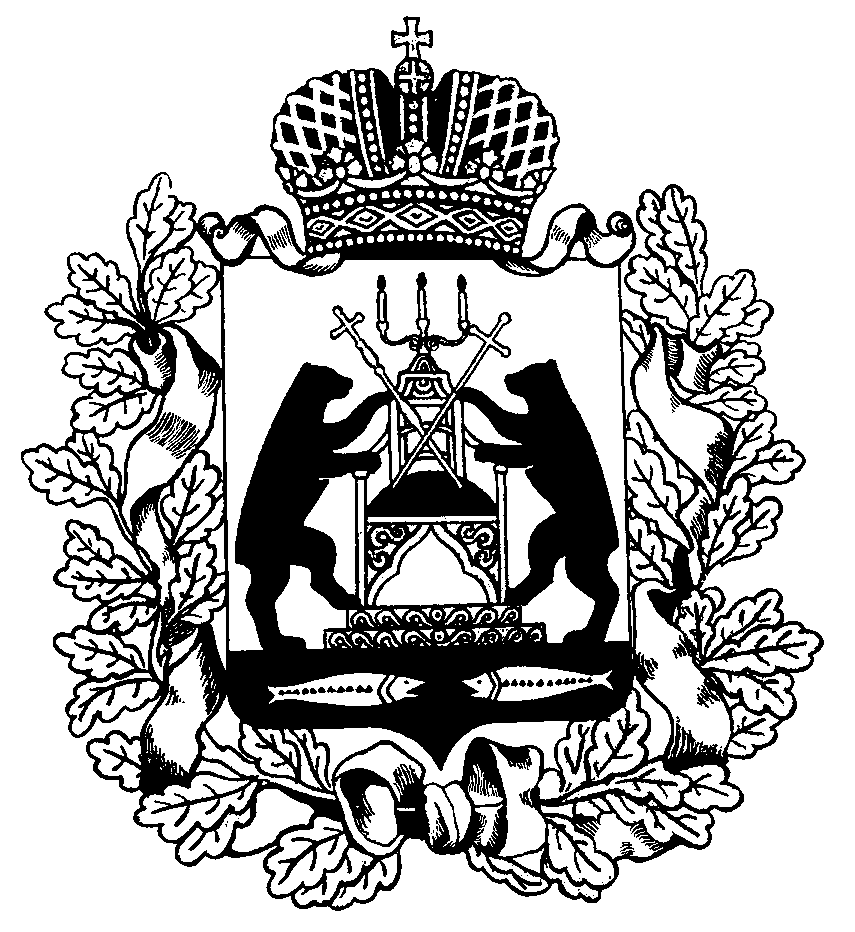 